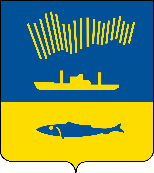 АДМИНИСТРАЦИЯ ГОРОДА МУРМАНСКАП О С Т А Н О В Л Е Н И Е ________                                                                                                          № ____О внесении изменений в постановление администрации        города Мурманска от 12.09.2014 № 2976 «Об определении уполномоченного органа администрации города Мурманска, осуществляющего прием, регистрацию и обеспечение прохождения документов, связанных с рассмотрением заявлений на комиссии по подготовке проекта «Правила землепользования и застройки муниципального образования город Мурманск»В соответствии с приказом Министерства градостроительства и благоустройства Мурманской области от 15.02.2021 № 14 «Об утверждении Правил землепользования и застройки муниципального образования город Мурманск», решением Совета депутатов города Мурманска от 01.04.2011        № 35-430 «Об утверждении структуры администрации города Мурманска», постановлением администрации города Мурманска от 17.01.2023 № 60 «О реорганизации комитета градостроительства и территориального развития администрации города Мурманска в форме присоединения к нему комитета по строительству администрации города Мурманска» п о с т а н о в л я ю:Внести в постановление администрации города Мурманска                от 12.09.2014 № 2976 «Об определении уполномоченного органа администрации города Мурманска, осуществляющего прием, регистрацию и обеспечение прохождения документов, связанных с рассмотрением заявлений на комиссии по подготовке проекта «Правила землепользования и застройки муниципального образования город Мурманск» следующие изменения:1.1. В преамбуле постановления слова «Положением о комитете градостроительства и территориального развития администрации города Мурманска, утвержденным решением Совета депутатов города Мурманска     от 30.12.2009 № 14-187, Правилами землепользования и застройки муниципального образования город Мурманск, утвержденными решением Совета депутатов города Мурманска от 01.11.2011 № 41-547» заменить словами «Положением о комитете территориального развития и строительства администрации города Мурманска, утвержденным решением Совета депутатов города Мурманска от 30.12.2009 № 14-187, Правилами землепользования и застройки муниципального образования город Мурманск, утвержденными приказом Министерства градостроительства и благоустройства Мурманской области от 15.02.2021 № 14».1.2. В пункте 1 постановления слова «комитет градостроительства и территориального развития администрации города Мурманска       (Пионковская С.С.)» заменить словами «комитет территориального развития и строительства администрации города Мурманска (Крутелева А.В.)».1.3. Пункт 2 постановления изложить в новой редакции:«2. Комитету территориального развития и строительства администрации города Мурманска (Крутелева А.В.) при поступлении заявлений, связанных с внесением изменений в Правила землепользования и застройки муниципального образования город Мурманск, предоставлением разрешений на условно разрешенный вид использования земельного участка или объекта капитального строительства, на отклонение от предельных параметров разрешенного строительства, реконструкции объектов капитального строительства, руководствоваться положениями подраздела 3.3 раздела 3, раздела 6, подраздела 7.2 раздела 7 Правил землепользования и застройки муниципального образования город Мурманск, утвержденных приказом Министерства градостроительства и благоустройства Мурманской области      от 15.02.2021 № 14.».1.4. В пункте 6 постановления слова «Мирошникову М.А.» заменить словами «– председателя комитета по развитию городского хозяйства Гутнова А.В.».Отделу информационно-технического обеспечения и защиты информации администрации города Мурманска (Кузьмин А.Н.) разместить настоящее постановление на официальном сайте администрации города Мурманска в сети Интернет.Редакции газеты «Вечерний Мурманск» (Сирица Д.В.) опубликовать настоящее постановление.Настоящее постановление вступает в силу со дня официального опубликования.Контроль за выполнением настоящего постановления возложить на заместителя главы администрации города Мурманска – председателя комитета по развитию городского хозяйства Гутнова А.В.Глава администрациигорода Мурманска                                                                         Ю.В. Сердечкин